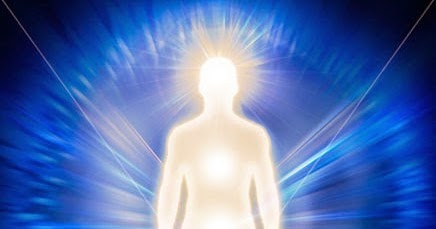 PUTTING ON THE ‘ARMOR OF LIGHT’Daily as we awaken in the morning during our Holy Time of meditation and decrees, we are told it is wise to clothe ourselves in our Armor of Light!  Say: "Mighty I AM Presence” and Great Host of Ascended Masters,  clothe me in the Ascended Master’s Armor of PURE LIGHT SUBSTANCE from Your Octave of Life. Condense this Pure Electronic Substance of Light from Your Beloved Heart, and CHARGE It with the Ascended Masters’ Consciousness of ETERNAL, INVINCIBLE PROTECTION, HARMONY & GOVERNING POWER, and keep my atmosphere & environment free forever from every kind disturbance! What I call for myself, I call for my loved ones, and ALL Constructive people on Earth!  We Thank you!  (Visualize -  Love and Thank Your Mighty “I AM” Presence and  The Light!) 